Poziv za apliciranje:Paviljon  Kosova na Bijenalu arhitekture u Veneciji, 202318. Međunarodna izložba arhitekture Bijenala u Veneciji  2023.godineMinistarstvo kulture, omladine i sporta raspisuje javni poziv za arhitekte, urbaniste, umetnike ili druge profesionalce u oblastima srodnim za arhitekturu za predstavljanje Republike Kosovo na 18. izdanju Venecijanskog Bijenala arhitekture koje će biti otvorena za javnost 20. maja 2023.godine.Datum objavljivanja poziva: 28.10.2022Zadnji rok za podnošenje aplikacije: 25.11.2022Molimo pažljivo pročitajte uputstva pre nego što popunite i dostavite Formular!Formular treba pažljivo i što jasnije popuniti elektronskim putem,  tako da se omogući mnogo bolja procena kvaliteta projektni predloga. Informacije moraju biti tačne i potpune, kako bi obezbedili dovoljno detalja da jasno razumemo predlog projekta.APLIKACIJA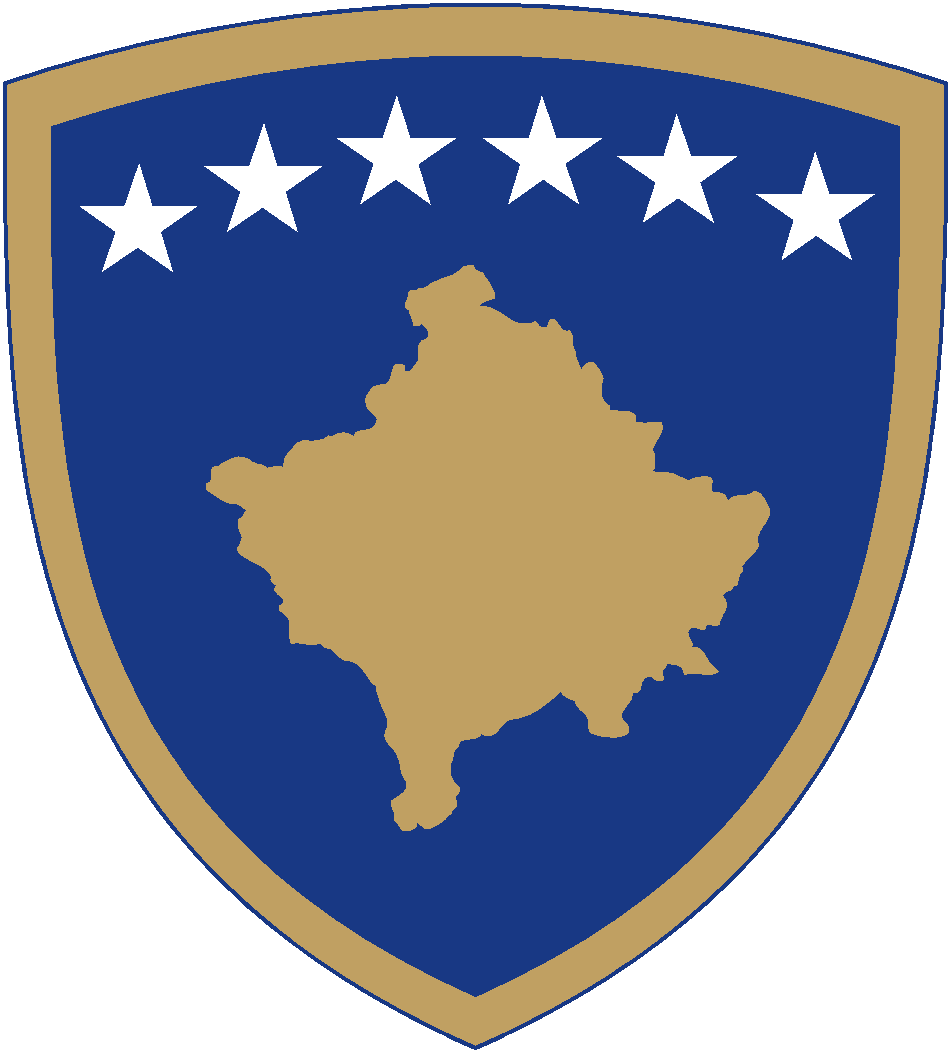 Republika e KosovësRepublika Kosova – Republic of KosovoQeveria – Vlada – GovernmentMinistria e Kulturës, Rinisë dhe Sportit / Ministarstvo Kulture, Omladine i Sporta / 
Ministry of Culture, Youth and SportsI.I.I.OPŠTI PODACI O APLIKANTU  OPŠTI PODACI O APLIKANTU  OPŠTI PODACI O APLIKANTU  OPŠTI PODACI O APLIKANTU  OPŠTI PODACI O APLIKANTU  OPŠTI PODACI O APLIKANTU  OSNOVNE INFORMACIJE O APLIKANTUOSNOVNE INFORMACIJE O APLIKANTUOSNOVNE INFORMACIJE O APLIKANTUOSNOVNE INFORMACIJE O APLIKANTUOSNOVNE INFORMACIJE O APLIKANTUOSNOVNE INFORMACIJE O APLIKANTUOSNOVNE INFORMACIJE O APLIKANTUOSNOVNE INFORMACIJE O APLIKANTUOSNOVNE INFORMACIJE O APLIKANTU1.1.1.ImeIme2.2.2.Adresa (ulica i broj)Adresa (ulica i broj)3.3.3.Poštanski fahPoštanski fah4.Opština5.5.5.TelefonTelefon6.6.6.Veb-stranicaVeb-stranicaII.INFORMACIJE O PROJEKTU  INFORMACIJE O PROJEKTU  INFORMACIJE O PROJEKTU  INFORMACIJE O PROJEKTU  INFORMACIJE O PROJEKTU  INFORMACIJE O PROJEKTU  INFORMACIJE O PROJEKTU  INFORMACIJE O PROJEKTU  1.Naziv projekta/izložbeNaziv projekta/izložbeNaziv projekta/izložbe2.Koncept predloga-projekta za izložbu (naracija, ne manje od 800 reči)Koncept predloga-projekta za izložbu (naracija, ne manje od 800 reči)Koncept predloga-projekta za izložbu (naracija, ne manje od 800 reči)Koncept predloga-projekta za izložbu (naracija, ne manje od 800 reči)Koncept predloga-projekta za izložbu (naracija, ne manje od 800 reči)Koncept predloga-projekta za izložbu (naracija, ne manje od 800 reči)Koncept predloga-projekta za izložbu (naracija, ne manje od 800 reči)Koncept predloga-projekta za izložbu (naracija, ne manje od 800 reči)3.Povezivanje koncepta izložbe sa temom koju je postavio kustos Bijenala za 2023. godinu, kao i inspiracija sa lokalnim i globalnim društvenim problematikama i temamaPovezivanje koncepta izložbe sa temom koju je postavio kustos Bijenala za 2023. godinu, kao i inspiracija sa lokalnim i globalnim društvenim problematikama i temamaPovezivanje koncepta izložbe sa temom koju je postavio kustos Bijenala za 2023. godinu, kao i inspiracija sa lokalnim i globalnim društvenim problematikama i temamaPovezivanje koncepta izložbe sa temom koju je postavio kustos Bijenala za 2023. godinu, kao i inspiracija sa lokalnim i globalnim društvenim problematikama i temamaPovezivanje koncepta izložbe sa temom koju je postavio kustos Bijenala za 2023. godinu, kao i inspiracija sa lokalnim i globalnim društvenim problematikama i temamaPovezivanje koncepta izložbe sa temom koju je postavio kustos Bijenala za 2023. godinu, kao i inspiracija sa lokalnim i globalnim društvenim problematikama i temamaPovezivanje koncepta izložbe sa temom koju je postavio kustos Bijenala za 2023. godinu, kao i inspiracija sa lokalnim i globalnim društvenim problematikama i temamaPovezivanje koncepta izložbe sa temom koju je postavio kustos Bijenala za 2023. godinu, kao i inspiracija sa lokalnim i globalnim društvenim problematikama i temama4.    Opis targetiranih ciljeva kroz implementaciju projekta/izložbe 4.    Opis targetiranih ciljeva kroz implementaciju projekta/izložbe 4.    Opis targetiranih ciljeva kroz implementaciju projekta/izložbe 4.    Opis targetiranih ciljeva kroz implementaciju projekta/izložbe 4.    Opis targetiranih ciljeva kroz implementaciju projekta/izložbe 4.    Opis targetiranih ciljeva kroz implementaciju projekta/izložbe 4.    Opis targetiranih ciljeva kroz implementaciju projekta/izložbe 4.    Opis targetiranih ciljeva kroz implementaciju projekta/izložbe 4.    Opis targetiranih ciljeva kroz implementaciju projekta/izložbe 5.Medijum u kojoj će se realizovati umetnički projekatMedijum u kojoj će se realizovati umetnički projekatMedijum u kojoj će se realizovati umetnički projekatMedijum u kojoj će se realizovati umetnički projekatMedijum u kojoj će se realizovati umetnički projekatMedijum u kojoj će se realizovati umetnički projekatMedijum u kojoj će se realizovati umetnički projekatMedijum u kojoj će se realizovati umetnički projekat6.Plan realizacije projekta u vremenskom rasponu do potpune implementacije (kalendarski mesec)Plan realizacije projekta u vremenskom rasponu do potpune implementacije (kalendarski mesec)Plan realizacije projekta u vremenskom rasponu do potpune implementacije (kalendarski mesec)Plan realizacije projekta u vremenskom rasponu do potpune implementacije (kalendarski mesec)Plan realizacije projekta u vremenskom rasponu do potpune implementacije (kalendarski mesec)Plan realizacije projekta u vremenskom rasponu do potpune implementacije (kalendarski mesec)Plan realizacije projekta u vremenskom rasponu do potpune implementacije (kalendarski mesec)Plan realizacije projekta u vremenskom rasponu do potpune implementacije (kalendarski mesec)III.PRILOŽENI DOKUMENTI (ako se radi o grupi pojedinaca, dokumenti članova)PRILOŽENI DOKUMENTI (ako se radi o grupi pojedinaca, dokumenti članova)PRILOŽENI DOKUMENTI (ako se radi o grupi pojedinaca, dokumenti članova)PRILOŽENI DOKUMENTI (ako se radi o grupi pojedinaca, dokumenti članova)PRILOŽENI DOKUMENTI (ako se radi o grupi pojedinaca, dokumenti članova)PRILOŽENI DOKUMENTI (ako se radi o grupi pojedinaca, dokumenti članova)PRILOŽENI DOKUMENTI (ako se radi o grupi pojedinaca, dokumenti članova) Dokumenti lične identifikacije Dokumenti lične identifikacije Dokumenti lične identifikacije Dokumenti lične identifikacije Dokumenti lične identifikacije Dokumenti lične identifikacije Dokumenti lične identifikacije Potvrda bankovnog računa Potvrda bankovnog računa Potvrda bankovnog računa Potvrda bankovnog računa Potvrda bankovnog računa Potvrda bankovnog računa Potvrda bankovnog računa CV CV CV CV CV CV CV Radni portfolio sa dokazima o aktivnostima (ako se radi o grupi pojedinaca, portfelji članova) Radni portfolio sa dokazima o aktivnostima (ako se radi o grupi pojedinaca, portfelji članova) Radni portfolio sa dokazima o aktivnostima (ako se radi o grupi pojedinaca, portfelji članova) Radni portfolio sa dokazima o aktivnostima (ako se radi o grupi pojedinaca, portfelji članova) Radni portfolio sa dokazima o aktivnostima (ako se radi o grupi pojedinaca, portfelji članova) Radni portfolio sa dokazima o aktivnostima (ako se radi o grupi pojedinaca, portfelji članova) Radni portfolio sa dokazima o aktivnostima (ako se radi o grupi pojedinaca, portfelji članova) Motivaciono pismo (zajedničko) Motivaciono pismo (zajedničko) Motivaciono pismo (zajedničko) Motivaciono pismo (zajedničko) Motivaciono pismo (zajedničko) Motivaciono pismo (zajedničko) Motivaciono pismo (zajedničko) Formular za apliciranje (zajedničko) Formular za apliciranje (zajedničko) Formular za apliciranje (zajedničko) Formular za apliciranje (zajedničko) Formular za apliciranje (zajedničko) Formular za apliciranje (zajedničko) Formular za apliciranje (zajedničko) Finansijska ponuda (predlog podnosioca aplikacije) Finansijska ponuda (predlog podnosioca aplikacije) Finansijska ponuda (predlog podnosioca aplikacije) Finansijska ponuda (predlog podnosioca aplikacije) Finansijska ponuda (predlog podnosioca aplikacije) Finansijska ponuda (predlog podnosioca aplikacije) Finansijska ponuda (predlog podnosioca aplikacije) Uverenje o kaznenom dosijeu / Potvrda da niste pod istragom (ako se radi o grupi pojedinaca, dokumenti     članova) Uverenje o kaznenom dosijeu / Potvrda da niste pod istragom (ako se radi o grupi pojedinaca, dokumenti     članova) Uverenje o kaznenom dosijeu / Potvrda da niste pod istragom (ako se radi o grupi pojedinaca, dokumenti     članova) Uverenje o kaznenom dosijeu / Potvrda da niste pod istragom (ako se radi o grupi pojedinaca, dokumenti     članova) Uverenje o kaznenom dosijeu / Potvrda da niste pod istragom (ako se radi o grupi pojedinaca, dokumenti     članova) Uverenje o kaznenom dosijeu / Potvrda da niste pod istragom (ako se radi o grupi pojedinaca, dokumenti     članova) Uverenje o kaznenom dosijeu / Potvrda da niste pod istragom (ako se radi o grupi pojedinaca, dokumenti     članova)